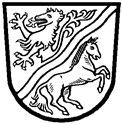 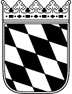 Landratsamt Rottal–InnAnzeige einer Bienenhaltung gem. § 1a Bienenseuchenverordnung Landratsamt Rottal-Inn-SG 35 Veterinäramt, gesundheitlicher Verbraucherschutz-			Tel.:	08561 20 408Ringstr. 4-7							Fax:	08561 20 7743484347 Pfarrkirchen						E-Mail:	veterinaeramt@rottal-inn.deAngaben zum Bienenhalter:Standort der Bienenvölker:Mir ist bekannt, dass Änderungen zu den vorstehenden Angaben unverzüglich dem Veterinäramt Rottal Inn zu melden sind. Die Richtigkeit und Vollständigkeit der Angaben wird von mir ausdrücklich bestätigt._____________________________________				_____________________________________Ort, Datum							             UnterschriftInformationen zum Datenschutz finden Sie unter www.rottal-inn.deName: Vorname: Straße: PLZ, Ort: Telefon: Fax: Handy: E-Mail: Registriernummer (Zuteilung durch das Landwirtschaftsamt Pfarrkirchen, Tel. 08561 30040,  bzw. Antrag als Download unter https://www.stmelf.bayern.de/mam/cms01/agrarpolitik/dateien/a_zuteilung_betriebsnummer.pdf):Registriernummer (Zuteilung durch das Landwirtschaftsamt Pfarrkirchen, Tel. 08561 30040,  bzw. Antrag als Download unter https://www.stmelf.bayern.de/mam/cms01/agrarpolitik/dateien/a_zuteilung_betriebsnummer.pdf):Straße und Hausnummer /Gemarkung und Flurnummer /GPS-KoordinatenPLZ, OrtDurchschnittliche Anzahl der gehaltenen Völker